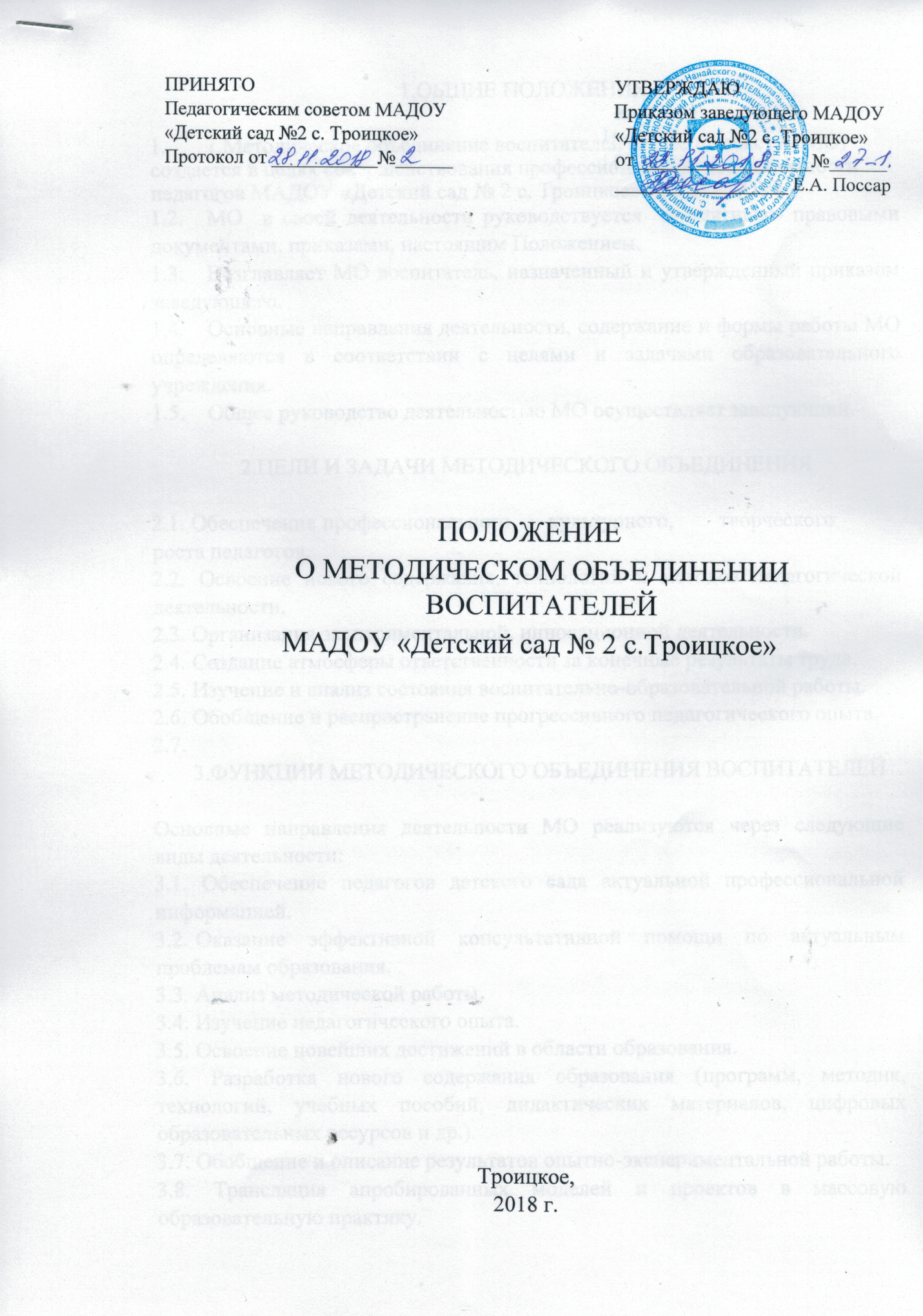 1.ОБЩИЕ ПОЛОЖЕНИЯ 1.Методическое объединение воспитателей (далее по тексту - МО) создается в целях совершенствования профессиональной компетентности педагогов МАДОУ «Детский сад № 2 с. Троицкое» (далее - ДОУ) МО  в своей деятельности руководствуется  нормативно- правовыми документами, приказами, настоящим Положением. Возглавляет МО воспитатель, назначенный и утвержденный приказом заведующего. Основные направления деятельности, содержание и формы работы МО определяются в соответствии с целями и задачами образовательного учреждения. Общее руководство деятельностью МО осуществляет заведующий. 2.ЦЕЛИ И ЗАДАЧИ МЕТОДИЧЕСКОГО ОБЪЕДИНЕНИЯ 2.1. Обеспечение 	профессионального, 	культурного, 	творческого 	роста педагогов. 2.2. Освоение нового содержания, технологий и методов педагогической деятельности. 2.3. Организация экспериментальной, инновационной деятельности. 2.4. Создание атмосферы ответственности за конечные результаты труда. 2.5. Изучение и анализ состояния воспитательно-образовательной работы. 2.6. Обобщение и распространение прогрессивного педагогического опыта. 2.7.  3.ФУНКЦИИ МЕТОДИЧЕСКОГО ОБЪЕДИНЕНИЯ ВОСПИТАТЕЛЕЙ Основные направления деятельности МО реализуются через следующие виды деятельности: 3.1. Обеспечение педагогов детского сада актуальной профессиональной информацией. 3.2. Оказание   эффективной   консультативной   помощи   по   актуальным   проблемам образования. 3.3. Анализ методической работы. 3.4. Изучение педагогического опыта. 3.5. Освоение новейших достижений в области образования. 3.6. Разработка нового содержания образования (программ, методик, технологий, учебных пособий, дидактических материалов, цифровых образовательных ресурсов и др.). 3.7. Обобщение и описание результатов опытно-экспериментальной работы. 3.8. Трансляция апробированных моделей и проектов в массовую  образовательную практику. 3.9. Научно-методическое сопровождение освоения инновационного опыта. КОМПЕТЕНЦИЯ И ОТВЕТСТВЕННОСТЬ 4.1. Методическое объединение воспитателей имеет следующие права: самостоятельно  планировать  работу  в  соответствии  с  основными  направлениями развития образования и образовательными потребностями педагогических кадров; вносить предложения по совершенствованию деятельности методической службы; участвовать в проведении конкурсов профессионального мастерства и методической работы; вносить предложения по аттестации педагогов на соответствующие квалификационные категории; ходатайствовать перед администрацией детского сада о поощрении наиболее активных и результативно работающих участниках МО; выдвигать от МО педагогов для участия в конкурсе «Учитель года» и других конкурсах профессионального мастерства. 4.2. Методическое объединение воспитателей несет ответственность за: результативность, 	 	качество 	 	и 	 	своевременность 	 	выполнения  возложенных  на него функций, предусмотренных настоящим Положением; - качественное проведение каждого мероприятия в соответствии с планом работы; качество разработанных материалов и внедрение их в практику. 5.ОРГАНИЗАЦИЯ РАБОТЫ 5.1. Работа  МО   планируется   на  основе   изучения  образовательных   потребностей педагогов, уровня их квалификации. 5.2. Деятельность 	 	 	МО 	 	 	может 	 	строиться 	 	в 	 	различных   организационных  формах  в соответствии с приоритетными направлениями работы: заседания, посвященные вопросам методики воспитания и обучения детей; творческие отчеты педагогов; открытые НОД, мастер-классы; творческие группы по отдельным направлениям работы; лекции, доклады, сообщения и дискуссии по методикам обучения и воспитания, вопросам общей педагогики и психологии; взаимопосещение занятий; - консультации; школы педагогического опыта; педагогические мастерские и др. МО планирует свою работу на учебный год. Периодичность   заседаний   МО,   занятий   в   других   организационных   формах определяется   руководителем   МО,   и   должна   обеспечивать качественное   решение поставленных задач. Заседания   МО   протоколируются   (указываются   вопросы,   обсуждаемые   МО, фиксируются принимаемые решения, рекомендации). 6.ДОКУМЕНТАЦИЯ МЕТОДИЧЕСКОГО ОБЪЕДИНЕНИЯ 6.1.Положение о методическом объединении. Приказ о назначении руководителя МО. План работы МО. Протоколы заседаний МО на текущий учебный год Банк  данных   о   педагогах:    количественный   и   качественный   состав   (возраст, образование,    специальность,    общий   и   педагогический    стаж,    квалификационная категория, сведения о темах самообразования). 7.КРИТЕРИИ ОЦЕНКИ РАБОТЫ МЕТОДИЧЕСКОГО ОБЪЕДИНЕНИЯ Рост удовлетворенности педагогов собственной деятельностью. Высокая заинтересованность педагогов в творчестве и инновациях. Владение современными образовательными технологиями. Распространение передового опыта. __________________________ 